Employment ApplicationApplicant InformationEducation 		References	Please list three professional references.Previous EmploymentDisclaimer and SignatureI certify that information contained in this application is true and complete.  I understand that false information may be grounds for not hiring me or for immediate termination of employment at any point in the future if I am hired.  I authorize the verification of any or all information listed above.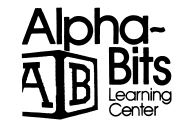          ALPHA-BITS LEARNING CENTER  227 Londonderry Turnpike, Manchester, NH 03104-603-624-6650           333 Allard Drive, Manchester, NH 03102-603-641-6642    Full Name:Date:FirstLast/MaidenM.I.Address:Street AddressDATE OF BIRTHCityStateZIP CodePhone:Cell #lDate Available:Social Security No.:Position Applied forDays/Hours Avail.     MTWTH     FRHave you ever worked for this company?YESNOIf yes, when?Have you ever been convicted of a felony?YESNOIf yes, explain:High School:Address:From:To:Did you graduate?YESNODiploma::CollegeE.C.E. Credits: YES   NO                                   If yes, how many?From:To:Did you graduate?YESNODegree:Other:Address:From:To:Did you graduate?YESNODegree:Full Name:Relationship:Company:Phone:Address:Full Name:Relationship:Company:Phone:Address:Address:Full Name:Relationship:Company:Phone:Address:Company:Phone:Address:Supervisor:Job Title:Starting Salary:$Ending Salary:$Responsibilities:From:To:Reason for Leaving:May we contact your previous supervisor for a reference?YESNOCompany:Phone:Address:Supervisor:Job Title:Starting Salary:$Ending Salary:$Responsibilities:From:To:Reason for Leaving:May we contact your previous supervisor for a reference?YESNOSignature:Date: